Сумська міська радаVІІ СКЛИКАННЯ ХХІ СЕСІЯРІШЕННЯвід 22 лютого 2017 року № 1833-МРм. Суми Про надання дозволу на розроблення технічних документацій щодо поділу земельних ділянок Враховуючи звернення юридичної особи, відповідно до статей 12, 79-1 Земельного кодексу України, статті 56 Закону України «Про землеустрій», керуючись пунктом 34 частини перщої статті 26 Закону України «Про місцеве самоврядування в Україні», Сумська міська радаВИРІШИЛА:1. Надати дозвіл на розроблення технічної документації департаменту забезпечення ресурсних платежів Сумської міської ради (40456009) щодо поділу земельної ділянки площею 0,0905 га, кадастровий номер 5910136600:18:005:0032,  яка знаходиться в комунальній власності власності територіальної громади м. Суми та розташована за адресою: м. Суми,                    вул. Гончарна, 31/1. Категорія та функціональне призначення земельної ділянки: землі житлової та громадської забудови Сумської міської ради для будівництва та обслуговування жилого будинку, господарських будівель і споруд (присадибна ділянка). Сумський міський голова						        О.М. ЛисенкоВиконавець: Чепік В.І.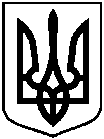 